Complete this form and upload it into the Plan of Study – Part I available in your Grad Rebel Gateway student portal. Once submitted, the form will route electronically for signatures. Upon approval by the Graduate College, a final copy of the form will be emailed to your Rebelmail account.Refer to the 2020-21 Graduate Catalog for degree requirements:https://catalog.unlv.edu/preview_program.php?catoid=31&poid=9366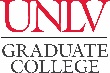 PLAN OF STUDY - Part IIMASTER OF SCIENCE IN ENGINEERING – MECHANICAL ENGINEERINGThesis Track 2020-21CatalogCOURSE REQUIREMENTSRequired Courses - 9 CreditsSelect one of the specializations listed in the catalog program page (link above), and complete three courses. Area :           Required Courses - 9 CreditsSelect one of the specializations listed in the catalog program page (link above), and complete three courses. Area :           Required Courses - 9 CreditsSelect one of the specializations listed in the catalog program page (link above), and complete three courses. Area :           Required Courses - 9 CreditsSelect one of the specializations listed in the catalog program page (link above), and complete three courses. Area :           Required Courses - 9 CreditsSelect one of the specializations listed in the catalog program page (link above), and complete three courses. Area :           Required Courses - 9 CreditsSelect one of the specializations listed in the catalog program page (link above), and complete three courses. Area :           Required Courses - 9 CreditsSelect one of the specializations listed in the catalog program page (link above), and complete three courses. Area :           Required Courses - 9 CreditsSelect one of the specializations listed in the catalog program page (link above), and complete three courses. Area :           COURSE(Prefix & #)CREDITSGRADE (if completed)TERM(Taken/anticipated)SUBSTITUTION/TRANSFER (if applicable)SUBSTITUTION/TRANSFER (if applicable)SUBSTITUTION/TRANSFER (if applicable)SUBSTITUTION/TRANSFER (if applicable)COURSE(Prefix & #)CREDITSGRADE (if completed)TERM(Taken/anticipated)COURSECREDITSGRADEINSTITUTIONElective Courses - 15 CreditsComplete 15 credits of elective coursework from within the College of Engineering. Courses from outside the College of Engineering may be taken with advisor approval.Elective Courses - 15 CreditsComplete 15 credits of elective coursework from within the College of Engineering. Courses from outside the College of Engineering may be taken with advisor approval.Elective Courses - 15 CreditsComplete 15 credits of elective coursework from within the College of Engineering. Courses from outside the College of Engineering may be taken with advisor approval.Elective Courses - 15 CreditsComplete 15 credits of elective coursework from within the College of Engineering. Courses from outside the College of Engineering may be taken with advisor approval.Elective Courses - 15 CreditsComplete 15 credits of elective coursework from within the College of Engineering. Courses from outside the College of Engineering may be taken with advisor approval.Elective Courses - 15 CreditsComplete 15 credits of elective coursework from within the College of Engineering. Courses from outside the College of Engineering may be taken with advisor approval.Elective Courses - 15 CreditsComplete 15 credits of elective coursework from within the College of Engineering. Courses from outside the College of Engineering may be taken with advisor approval.Elective Courses - 15 CreditsComplete 15 credits of elective coursework from within the College of Engineering. Courses from outside the College of Engineering may be taken with advisor approval.COURSE(Prefix & #)CREDITSGRADE (if completed)TERM(Taken/anticipated)SUBSTITUTION/TRANSFER (if applicable)SUBSTITUTION/TRANSFER (if applicable)SUBSTITUTION/TRANSFER (if applicable)SUBSTITUTION/TRANSFER (if applicable)COURSE(Prefix & #)CREDITSGRADE (if completed)TERM(Taken/anticipated)COURSECREDITSGRADEINSTITUTIONThesis Courses - 6 CreditsThesis Courses - 6 CreditsThesis Courses - 6 CreditsThesis Courses - 6 CreditsThesis Courses - 6 CreditsThesis Courses - 6 CreditsThesis Courses - 6 CreditsThesis Courses - 6 CreditsCOURSE(Prefix & #)CREDITSGRADE (if completed)TERM(Taken/anticipated)SUBSTITUTION/TRANSFER (if applicable)SUBSTITUTION/TRANSFER (if applicable)SUBSTITUTION/TRANSFER (if applicable)SUBSTITUTION/TRANSFER (if applicable)COURSE(Prefix & #)CREDITSGRADE (if completed)TERM(Taken/anticipated)COURSECREDITSGRADEINSTITUTIONME 797TOTAL CREDITS* Minimum credits required for graduation = 30RATIONALE FOR SUBSTITUTIONS – if applicableGRADUATION POLICIESRequires 30 credits of approved graduate courses. At least 18 credits must be earned from 700-level courses, and 15 credits must be in engineering.Satisfactory progress is defined as filing an approved program before the completion of nine credits of course work, completion of at least six credits of the approved program per calendar year, maintenance of a GPA of 3.00 (4.00 scale). Courses used to fulfill requirements for one degree may not be used toward another degree. Refer to the Thesis and Dissertation Format and Submission Guidelines webpage for a breakdown of requirements.Refer to the Graduate Catalog for all Academic, Transfer Credit, and program-related policies and requirements.